CUADERNO DEL ALUMNO: FAMILIA CRISTIANATEXTO CLAVE: Génesis 2:18. “No es bueno que el hombre esté solo; le haré ayuda idónea”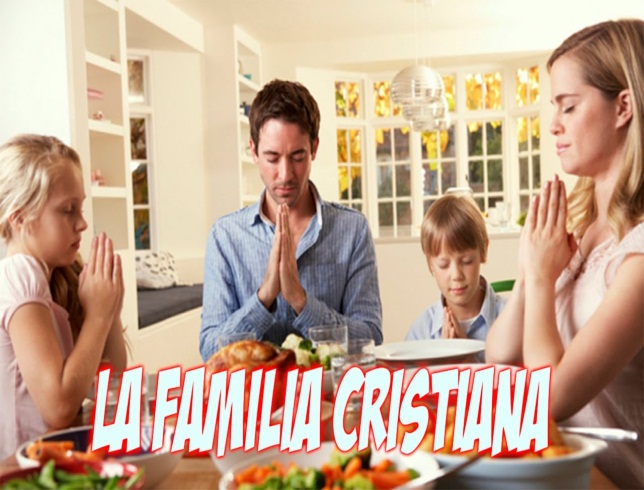 La familia cristiana es un centro de apoyo, protección y de ayuda mutua. Por medio del hogar, se atienden las necesidades materiales y también enseña a los hijos lo que necesitan saber para enfrentar la vida. Familias de la Biblia:Familia de Noé: Una familia que adora a Dios. Génesis 8:18-22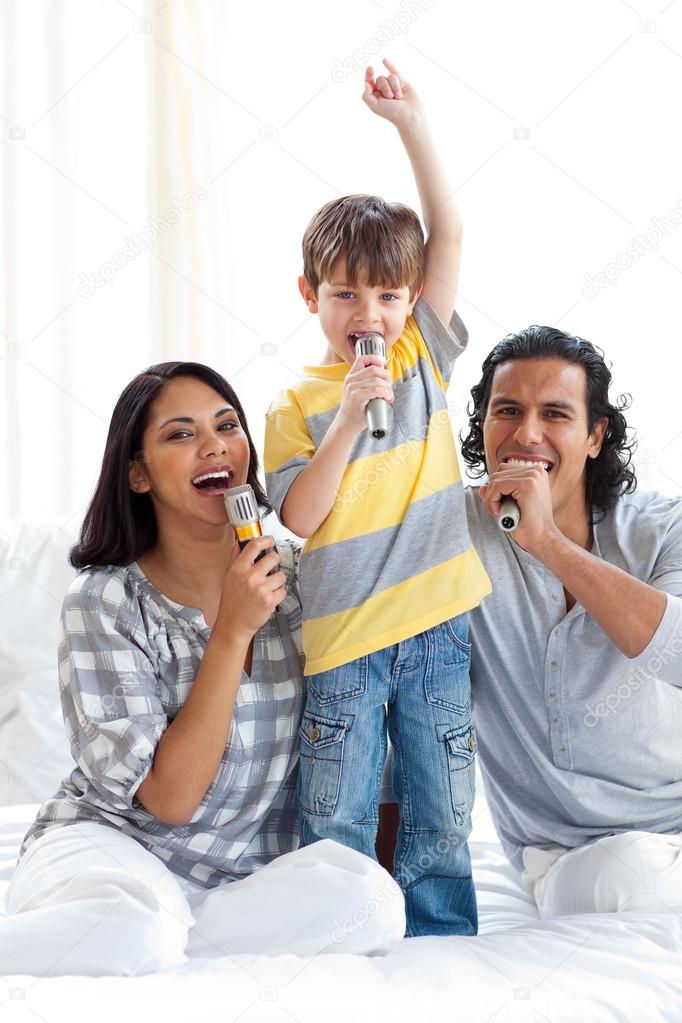 Familia de Ana: Dios responde la oración. 1 Samuel 1.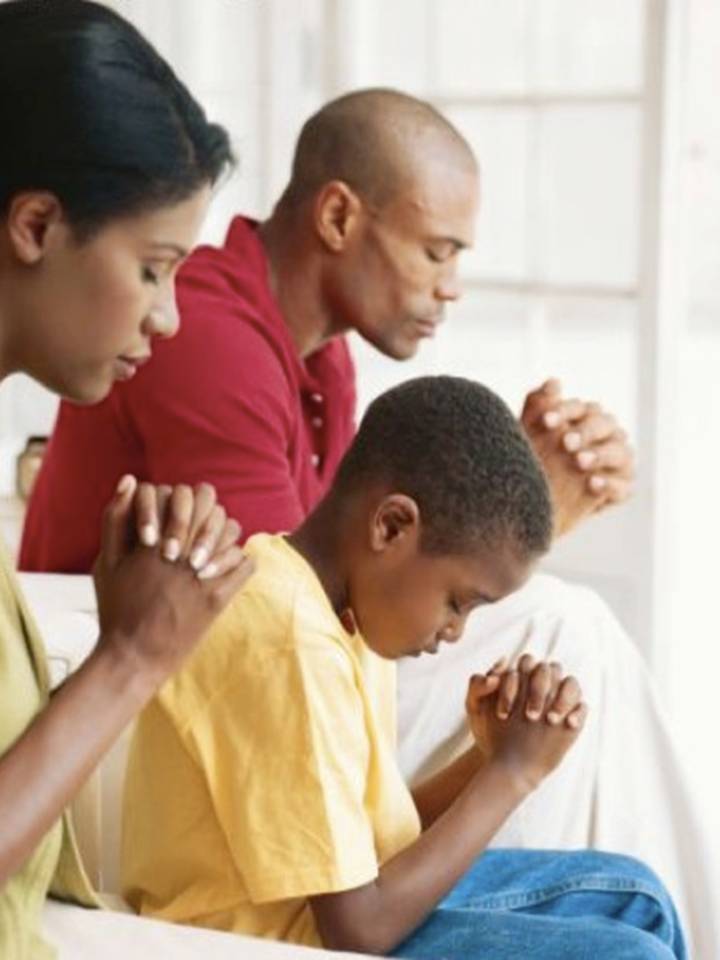 Familia de Moisés:  Éxodo 1-2 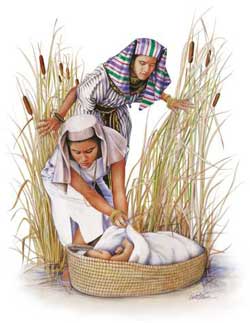  ACTIVIDADES Y EJERCICIOS:Responde a éstas preguntas:De acuerdo a lo que hemos estudiado en la Biblia: ¿De cuáles miembros está compuesta la familia?¿Cuáles son los tres objetivos para los cuales Dios creó a la familia?¿Cuál de los tres objetivos anteriores no puede cumplir una familia que no cree en Dios?Escribe con tus propias palabras lo que has aprendido en esta lección. Ordena el versículo Clave de ésta lección:“le haré, esté solo, ayuda idónea, que el hombre, no es bueno.Dibuja tu árbol genealógico. 